03.04.2020 piątekWiosna w ptasich gniazdachCele: Poznanie przez dzieci domów ptaków1. Opowiadanie „Ptasie gniazda”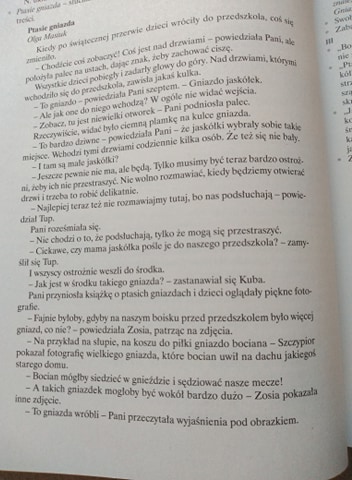 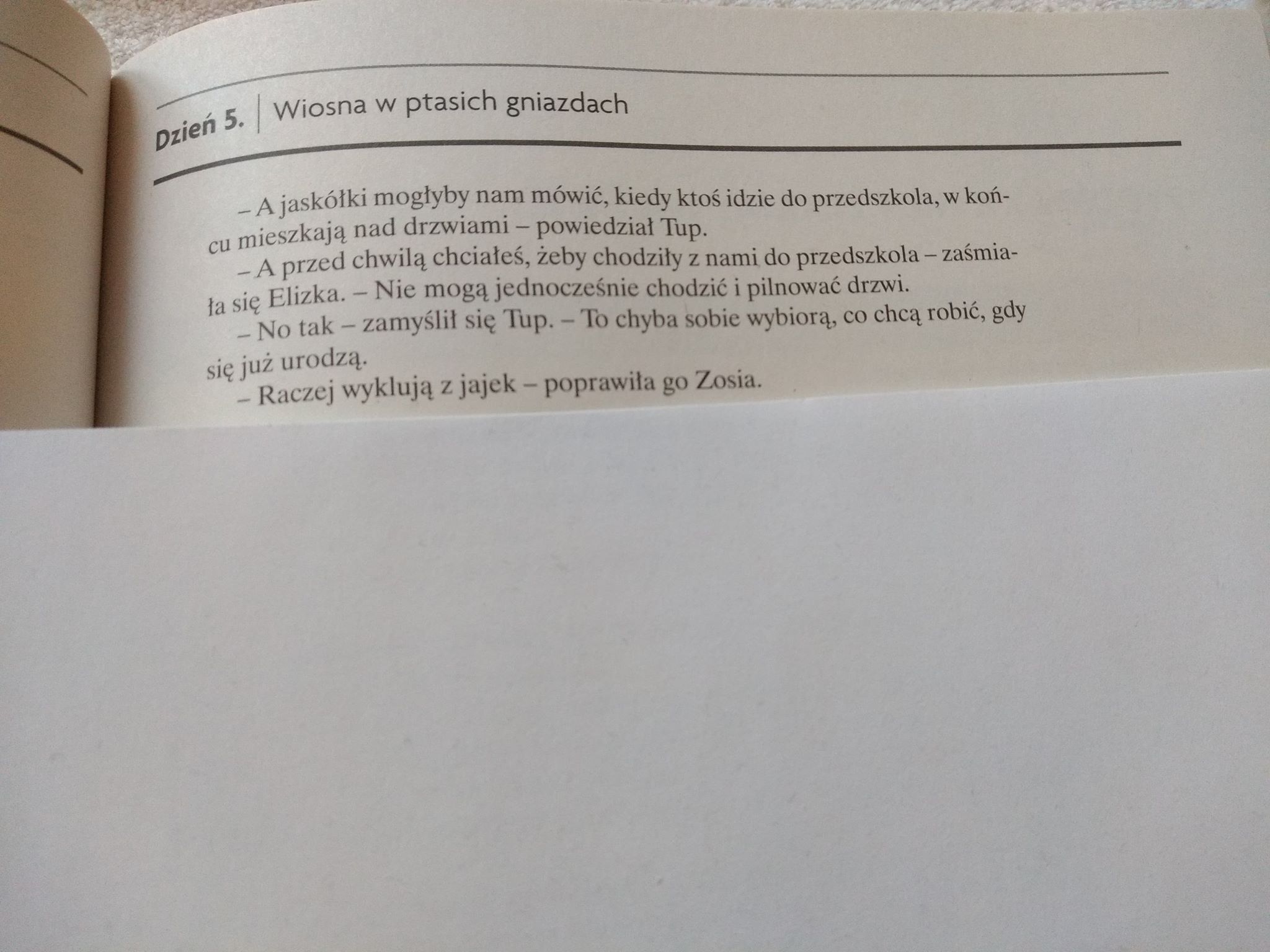 Omówienie tekstu z dzieckiemCo dzieci i pani znaleźli za drzwiami?Czyje to było gniazdo?Z czego wykluwają się małe ptaki?Gniazda jakich ptaków dzieci oglądały w książce?2. Oglądanie ptasich gniazdJaskółka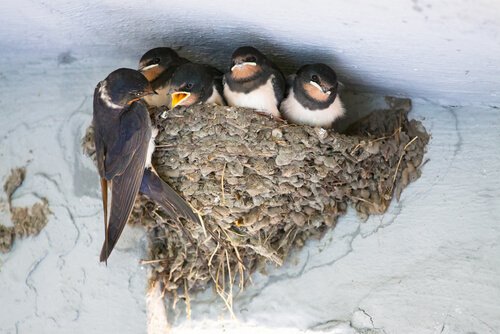 Wróbel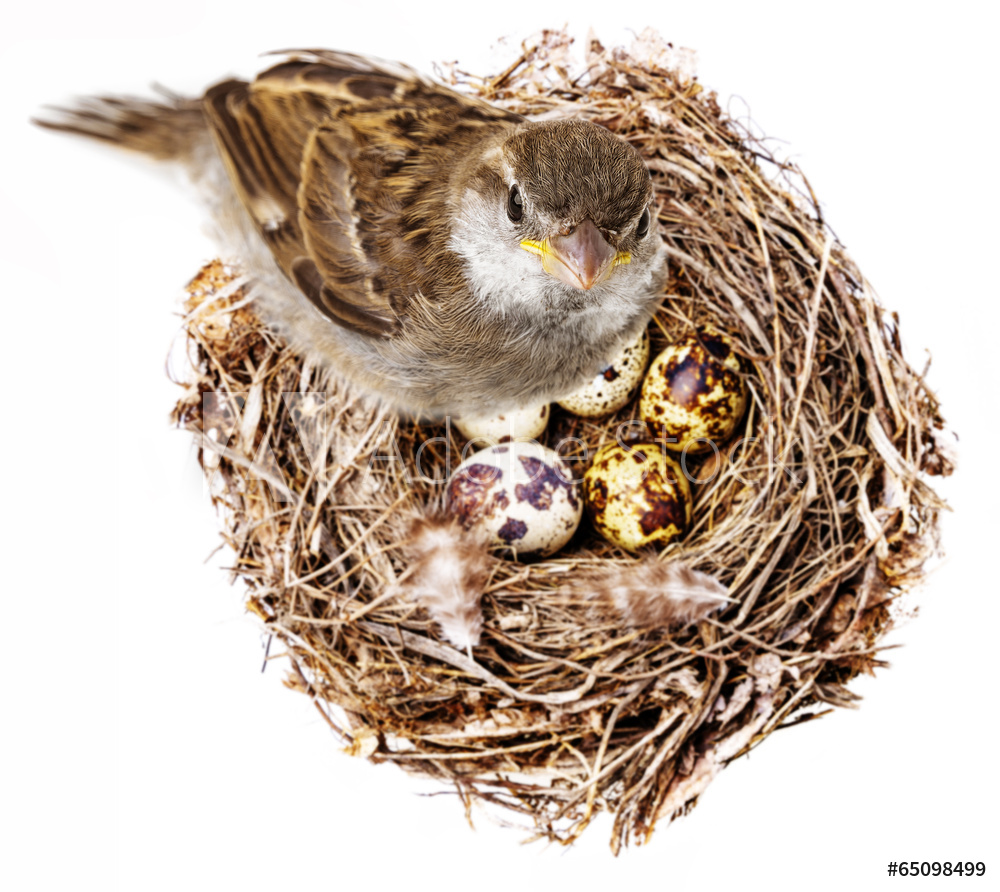 Bocian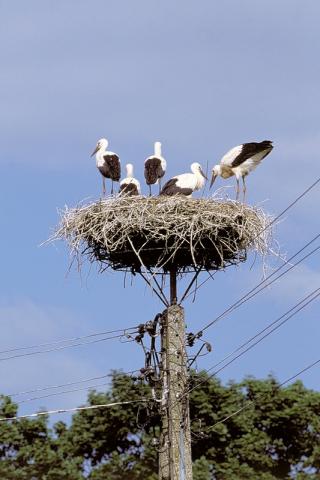 3. Przeliczanie i tworzenie zbiorówProszę, aby dzieci podzieliły np. klocki na trzy równe zbiory, tak, aby w każdym zbiorze były po trzy klocki.4.. Kolorowanka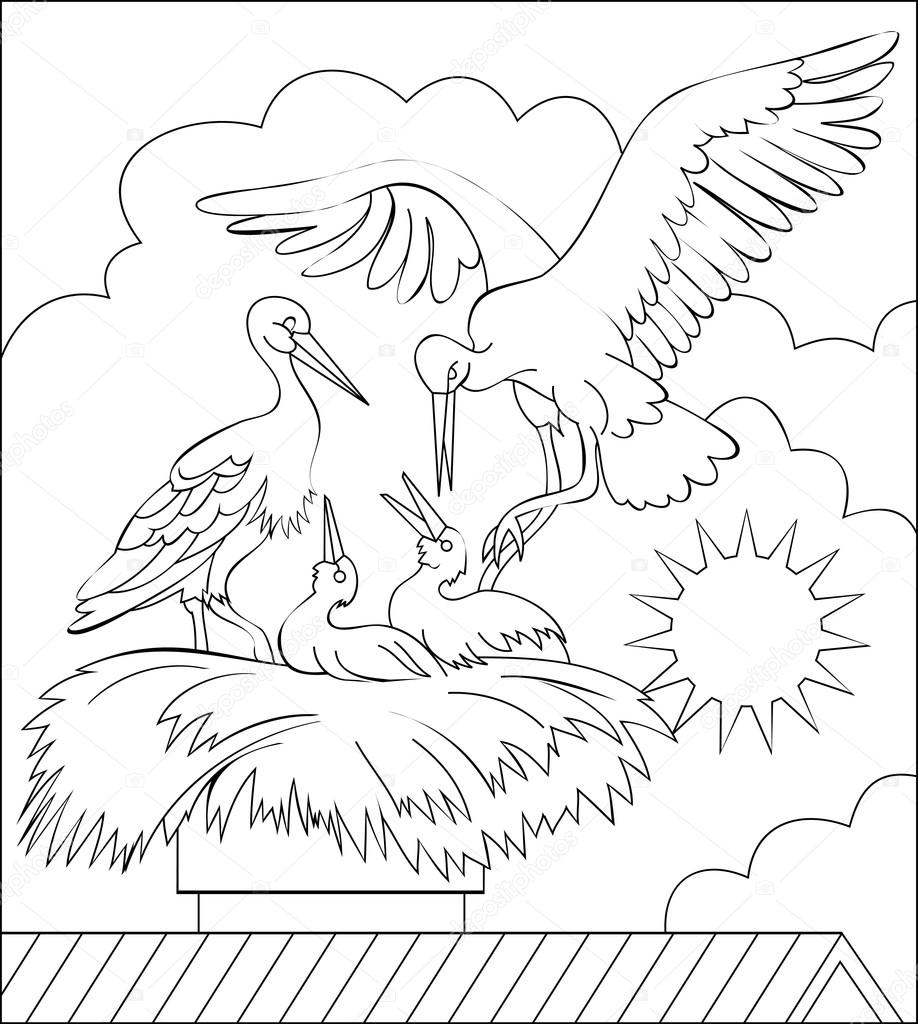 